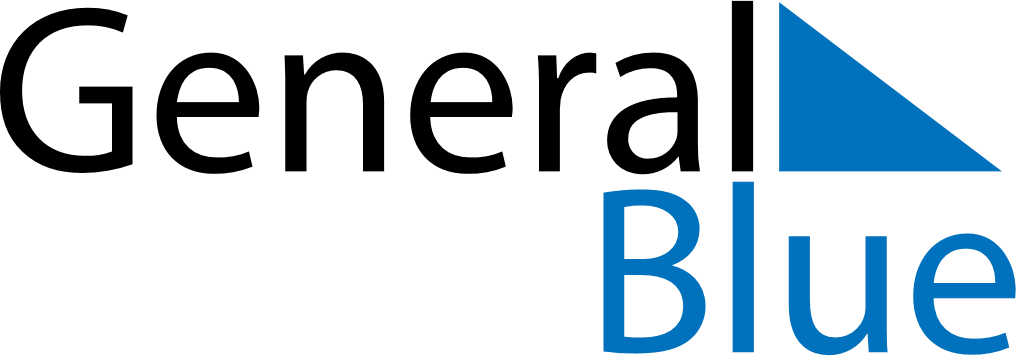 December 2025December 2025December 2025NetherlandsNetherlandsSUNMONTUEWEDTHUFRISAT123456St Nicholas’ Eve7891011121314151617181920Kingdom Day21222324252627Christmas DayBoxing Day28293031New Year’s Eve